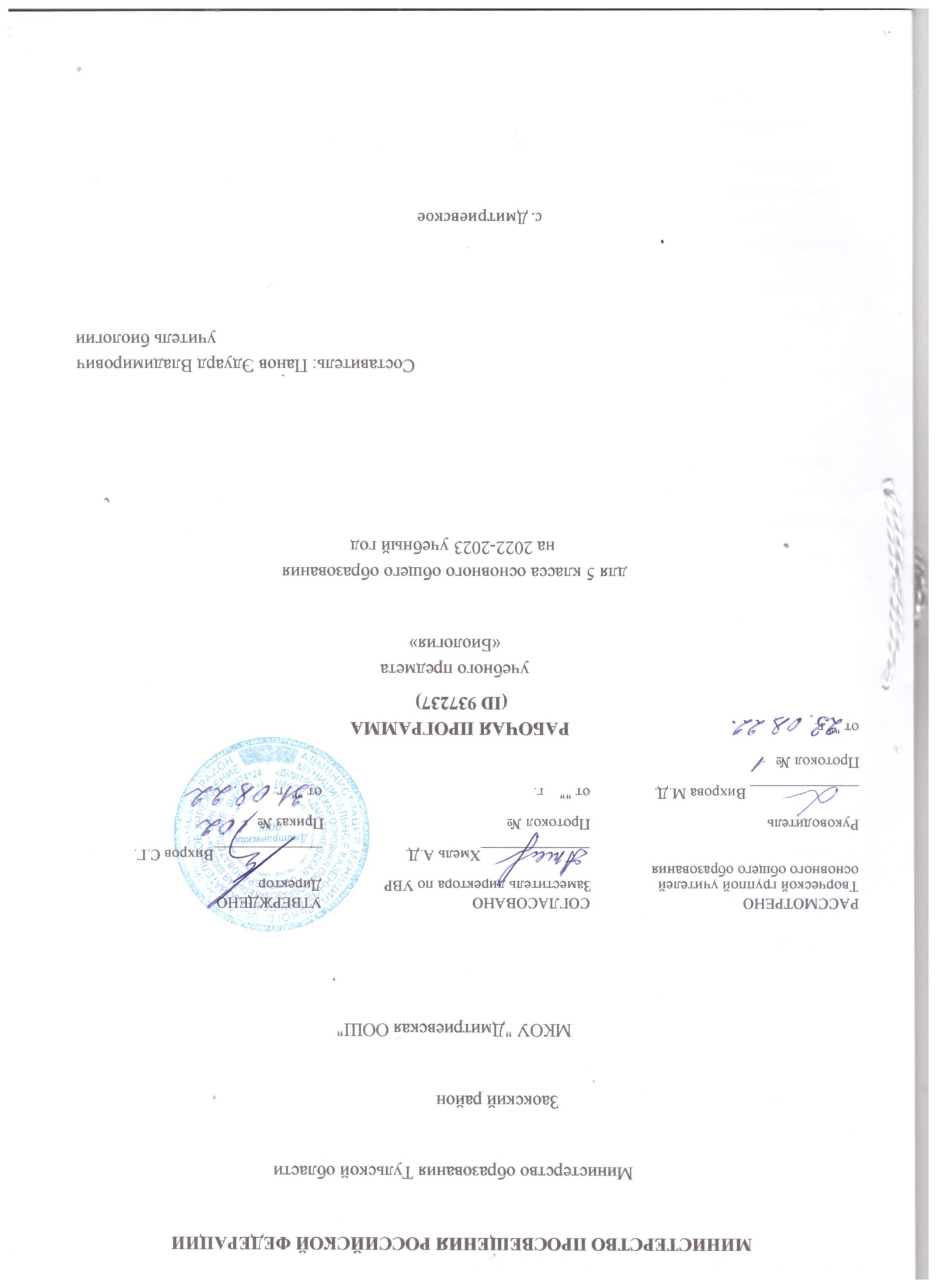 ПЛАНИРУЕМЫЕ ОБРАЗОВАТЕЛЬНЫЕ РЕЗУЛЬТАТЫОсвоение учебного предмета «Биология» на уровне основного общего образования должно обеспечивать достижение следующих личностных, метапредметных и предметных образовательных результатов:ЛИЧНОСТНЫЕ РЕЗУЛЬТАТЫ 
	Патриотическое воспитание:
	—  отношение к биологии как к важной составляющей культуры, гордость за вклад российских и 	советских учёных в развитие мировой биологической науки.Гражданское воспитание:
—  готовность к конструктивной совместной деятельности при выполнении исследований и проектов, стремление к взаимопониманию и взаимопомощи.Духовно-нравственное воспитание:
—  готовность оценивать поведение и поступки с позиции нравственных норм и норм 
экологической культуры;. понимание значимости нравственного аспекта деятельности человека в медицине и биологии.Эстетическое воспитание:
	—  понимание роли биологии в формировании эстетической культуры личности.Ценности научного познания:
—  ориентация на современную систему научных представлений об основных биологических закономерностях, взаимосвязях человека с природной и социальной средой;—  понимание роли биологической науки в формировании научного мировоззрения;—  развитие научной любознательности, интереса к биологической науке, навыков исследовательской деятельности.Формирование культуры здоровья:
—  ответственное отношение к своему здоровью и установка на здоровый образ жизни (здоровое питание, соблюдение гигиенических правил и норм, сбалансированный режим занятий и отдыха, регулярная физическая активность);
—  осознание последствий и неприятие вредных привычек (употребление алкоголя, наркотиков, курение) и иных форм вреда для физического и психического здоровья;
—  соблюдение правил безопасности, в том числе навыки безопасного поведения в природной среде;
—  сформированность навыка рефлексии, управление собственным эмоциональным состоянием.Трудовое воспитание:
—  активное участие в решении практических задач (в рамках семьи, школы, города, края) биологической и экологической направленности, интерес к практическому изучению профессий, связанных с биологией.Экологическое воспитание:
	—  ориентация на применение биологических знаний при решении задач в области окружающейсреды;—  осознание экологических проблем и путей их решения;—  готовность к участию в практической деятельности экологической направленности.Адаптация обучающегося к изменяющимся условиям социальной и природной среды:—  адекватная оценка изменяющихся условий;—  принятие решения (индивидуальное, в группе) в изменяющихся условиях на основании анализа биологической информации;—  планирование действий в новой ситуации на основании знаний биологических закономерностей.МЕТАПРЕДМЕТНЫЕ РЕЗУЛЬТАТЫУниверсальные познавательные действияБазовые логические действия:—  выявлять и характеризовать существенные признаки биологических объектов (явлений);—  устанавливать существенный признак классификации биологических объектов (явлений, процессов), основания для обобщения и сравнения, критерии проводимого анализа;—  с учётом предложенной биологической задачи выявлять закономерности и противоречия в рассматриваемых фактах и наблюдениях; предлагать критерии для выявления закономерностей и противоречий;—  выявлять дефициты информации, данных, необходимых для решения поставленной задачи;—  выявлять причинно-следственные связи при изучении биологических явлений и процессов; делать выводы с использованием дедуктивных и индуктивных умозаключений, умозаключений по аналогии, формулировать гипотезы о взаимосвязях;—  самостоятельно выбирать способ решения учебной биологической задачи (сравнивать несколько вариантов решения, выбирать наиболее подходящий с учётом самостоятельно выделенных критериев).Базовые исследовательские действия:—  использовать вопросы как исследовательский инструмент познания;—  формулировать вопросы, фиксирующие разрыв между реальным и желательным состоянием ситуации, объекта, и самостоятельно устанавливать искомое и данное;—  формировать гипотезу об истинности собственных суждений, аргументировать свою позицию, мнение;—  проводить по самостоятельно составленному плану наблюдение, несложный биологический эксперимент, небольшое исследование по установлению особенностей биологического объекта (процесса) изучения, причинно-следственных связей и зависимостей биологических объектов между собой;—  оценивать на применимость и достоверность информацию, полученную в ходе наблюдения и эксперимента;—  самостоятельно формулировать обобщения и выводы по результатам проведённого наблюдения, эксперимента, владеть инструментами оценки достоверности полученных выводов и обобщений;—  прогнозировать возможное дальнейшее развитие биологических процессов и их последствия в аналогичных или сходных ситуациях, а также выдвигать предположения об их развитии в новых условиях и контекстах.Работа с информацией:—  применять различные методы, инструменты и запросы при поиске и отборе биологической информации или данных из источников с учётом предложенной учебной биологической задачи;—  выбирать, анализировать, систематизировать и интерпретировать биологическую информацию различных видов и форм представления;—  находить сходные аргументы (подтверждающие или опровергающие одну и ту же идею, версию) в различных информационных источниках;—  самостоятельно выбирать оптимальную форму представления информации и иллюстрировать решаемые задачи несложными схемами, диаграммами, иной графикой и их комбинациями;—  оценивать надёжность биологической информации по критериям, предложенным учителем или сформулированным самостоятельно;—  запоминать и систематизировать биологическую информацию.Универсальные коммуникативные действияОбщение:—  воспринимать и формулировать суждения, выражать эмоции в процессе выполнения практических и лабораторных работ;—  выражать себя (свою точку зрения) в устных и письменных текстах;—  распознавать невербальные средства общения, понимать значение социальных знаков, знать и распознавать предпосылки конфликтных ситуаций и смягчать конфликты, вести переговоры;—  понимать намерения других, проявлять уважительное отношение к собеседнику и в корректной форме формулировать свои возражения;—  в ходе диалога и/или дискуссии задавать вопросы по существу обсуждаемой биологической темы и высказывать идеи, нацеленные на решение биологической задачи и поддержание благожелательности общения;—  сопоставлять свои суждения с суждениями других участников диалога, обнаруживать различие и сходство позиций;—  публично представлять результаты выполненного биологического опыта (эксперимента, исследования, проекта);—  самостоятельно выбирать формат выступления с учётом задач презентации и особенностей аудитории и в соответствии с ним составлять устные и письменные тексты с использованием иллюстративных материалов.Совместная деятельность (сотрудничество):—  понимать и использовать преимущества командной и индивидуальной работы при решении конкретной биологической—  проблемы, обосновывать необходимость применения групповых форм взаимодействия при решении поставленной учебной задачи;—  принимать цель совместной деятельности, коллективно строить действия по её достижению: распределять роли, договариваться, обсуждать процесс и результат совместной работы; уметь обобщать мнения нескольких людей, проявлять готовность руководить, выполнять поручения, подчиняться;—  планировать организацию совместной работы, определять свою роль (с учётом предпочтений и возможностей всех участников взаимодействия), распределять задачи между членами команды, участвовать в групповых формах работы (обсуждения, обмен мнениями, мозговые штурмы и иные);—  выполнять свою часть работы, достигать качественного результата по своему направлению и координировать свои действия с другими членами команды;—  оценивать качество своего вклада в общий продукт по критериям, самостоятельно 
сформулированным участниками взаимодействия; сравнивать результаты с исходной задачей и вклад каждого члена команды в достижение результатов, разделять сферу ответственности и проявлять готовность к предоставлению отчёта перед группой;—  овладеть системой универсальных коммуникативных действий, которая обеспечивает сформированность социальных навыков и эмоционального интеллекта обучающихся.Универсальные регулятивные действияСамоорганизация:—  выявлять проблемы для решения в жизненных и учебных ситуациях, используя биологические знания;—  ориентироваться в различных подходах принятия решений (индивидуальное, принятие решения в группе, принятие решений группой);—  самостоятельно составлять алгоритм решения  задачи  (или его часть), выбирать способ решения учебной биологической задачи с учётом имеющихся ресурсов и собственных возможностей, аргументировать предлагаемые варианты решений;—  составлять план действий (план реализации намеченного алгоритма решения), 
корректировать предложенный алгоритм с учётом получения новых биологических знаний об изучаемом биологическом объекте;—  делать выбор и брать ответственность за решение.Самоконтроль (рефлексия):—  владеть способами самоконтроля, самомотивации и рефлексии;—  давать адекватную оценку ситуации и предлагать план её изменения;—  учитывать контекст и предвидеть трудности, которые могут возникнуть при решении учебнойбиологической задачи, адаптировать решение к меняющимся обстоятельствам;—  объяснять причины достижения (недостижения) результатов деятельности, давать оценку приобретённому опыту, уметь находить позитивное в произошедшей ситуации;—  вносить коррективы в деятельность на основе новых обстоятельств, изменившихся ситуаций, установленных ошибок, возникших трудностей;—  оценивать соответствие результата цели и условиям.Эмоциональный интеллект:—  различать, называть и управлять собственными эмоциями и эмоциями других;—  выявлять и анализировать причины эмоций;—  ставить себя на место другого человека, понимать мотивы и намерения другого;—  регулировать способ выражения эмоций.Принятие себя и других:—  осознанно относиться к другому человеку, его мнению;—  признавать своё право на ошибку и такое же право другого;—  открытость себе и другим;—  осознавать невозможность контролировать всё вокруг;—  овладеть системой универсальных учебных регулятивных действий, которая обеспечивает формирование смысловых установок личности (внутренняя позиция личности), и жизненных навыков личности (управления собой, самодисциплины, устойчивого поведения).ПРЕДМЕТНЫЕ РЕЗУЛЬТАТЫ—  характеризовать биологию как науку о живой природе; называть признаки живого, сравнивать объекты живой и неживой природы;—  перечислять источники биологических знаний; характеризовать значение биологических знаний для современного человека; профессии, связанные с биологией (4—5);—  приводить примеры вклада российских (в том числе В. И. Вернадский, А. Л. Чижевский) и зарубежных (в том числе Аристотель, Теофраст, Гиппократ) учёных в развитие биологии;—  иметь представление о важнейших биологических процессах и явлениях: питание, дыхание, транспорт веществ, раздражимость, рост, развитие, движение, размножение;—  применять биологические термины и понятия (в том числе: живые тела, биология, экология, цитология, анатомия, физиология, биологическая систематика, клетка, ткань, орган, система органов, организм, вирус, движение, питание, фотосинтез, дыхание, выделение, раздражимость, рост, размножение, развитие, среда обитания, природное сообщество, искусственное сообщество) в соответствии с поставленной задачей и в контексте;—  различать по внешнему виду (изображениям), схемам и описаниям доядерные и ядерные организмы; различные биологические объекты: растения, животных, грибы, лишайники, бактерии; природные и искусственные сообщества, взаимосвязи организмов в природном иискусственном сообществах; представителей флоры и фауны природных зон Земли; ландшафты природные и культурные;—  проводить описание организма (растения, животного) по заданному плану; выделять существенные признаки строения и процессов жизнедеятельности организмов, характеризовать организмы как тела живой природы, перечислять особенности растений, животных, грибов, лишайников, бактерий и вирусов;—  раскрывать понятие о среде обитания (водной, наземно-воздушной, почвенной, внутриорганизменной), условиях среды обитания;—  приводить примеры, характеризующие приспособленность организмов к среде обитания, взаимосвязи организмов в сообществах;—  выделять отличительные признаки природных и искусственных сообществ;—  аргументировать основные правила поведения человека в природе и объяснять значение природоохранной деятельности человека; анализировать глобальные экологические проблемы;—  раскрывать роль биологии в практической деятельности человека;—  демонстрировать на конкретных примерах связь знаний биологии со знаниями по математике, предметов гуманитарного цикла, различными видами искусства;—  выполнять практические работы (поиск информации с использованием различных источников; описание организма по заданному плану) и лабораторные работы (работа с микроскопом; знакомство с различными способами измерения и сравнения живых объектов);—  применять методы биологии (наблюдение, описание, классификация, измерение, 
эксперимент): проводить наблюдения за организмами, описывать биологические объекты, процессы и явления; выполнять биологический рисунок и измерение биологических объектов;—  владеть приёмами работы с лупой, световым и цифровым микроскопами при рассматривании биологических объектов;—  соблюдать правила безопасного труда при работе с учебным и лабораторным оборудованием, химической посудой в соответствии с инструкциями на уроке, во внеурочной деятельности;—  использовать при выполнении учебных заданий научно-популярную литературу по биологии, справочные материалы, ресурсы Интернета;—  создавать письменные и устные сообщения, грамотно используя понятийный аппарат изучаемого раздела биологии.Рабочая программа составлена с учётом модуля «Школьный урок», в котором представлены виды и формы деятельности, обеспечивающие реализацию воспитательного потенциала урока.        Реализация воспитательного потенциала урока предполагает следующие виды работ:Применение на уроке интерактивных форм работы (дискуссии, конференции, уроки-исследования, групповую и парную работу), которые позволят усилить доброжелательную обстановку на уроке и не только получать опыт, но и приобретать знания.Включение в урок игровых процедур, для поддержания мотивации детей к получению знаний, установки доброжелательной атмосферы во время урока.Проведение событийных уроков, уроков – экскурсий, которые расширяют образовательное пространство предмета, воспитывают уважение к историческим личностям, людям науки, воспитывают любовь к прекрасному,  к природе, к родному краю.Использование ИКТ-технологий, которые поддерживают современные активности обучающихся.Смысловое чтение, которое позволяет повысить не только предметные результаты, но и усилить воспитательный потенциал, через полное осмысление прочитанного текста и последующего его обсуждения.Исследовательская и проектная деятельность, позволяющая приобретать школьникам навык самостоятельного решения теоретической проблемы, навык генерирования и оформления собственных идей, навык публичного выступления перед аудиторией, навык аргументирования и отстаивания своей точки зрения.Для достижения воспитательных задач урока используются социокультурные технологии:технология присоединения;технология развития целостного восприятия и мышления;технология развития чувствования;технология развития мотивации;технология развития личности;технология развития группы;технология развития ресурса успеха.Основу социокультурных технологий составляет идея активного обучения и воспитания, когда одновременно работают пять аспектов: содержательный, коммуникативный, управленческий, психологический, социокультурный.Использование активных форм работы является важным условием превращения обычного урока в воспитывающий урок. Это способствует:освоению социокультурных и духовно-нравственных категорий на уровне личностного развития;развитию эффективного общения;развитию управленческих способностей;формированию мотивации на совместное достижение значимых результатов;приобретению социокультурного опыта.ТЕМАТИЧЕСКОЕ ПЛАНИРОВАНИЕ ПОУРОЧНОЕ ПЛАНИРОВАНИЕ№
п/пНаименование разделов и тем программыКоличество часовКоличество часовКоличество часовКоличество часовВиды, 
формы 
контроляЭлектронные (цифровые) образовательные ресурсы№
п/пНаименование разделов и тем программывсегоконтрольные работыконтрольные работыпрактические работыВиды, 
формы 
контроляЭлектронные (цифровые) образовательные ресурсы1.Биология — наука о живой природе4000Письменный контроль; 
Устный 
опрос;https://resh.edu.ru/subject/lesson/7842/main/268289/ https://resh.edu.ru/subject/lesson/7843/main/232167/2.Методы изучения живой природы6002.15Письменный контроль; 
Устный 
опрос;https://resh.edu.ru/subject/lesson/7846/main/272137/3.Организмы — тела живой природы7001Письменный контроль; 
Устный 
опрос; 
зачет; 
практическая работа.;https://resh.edu.ru/subject/lesson/7848/main/268457/ https://resh.edu.ru/subject/lesson/7847/main/232400/ https://resh.edu.ru/subject/lesson/7845/main/268490/ https://resh.edu.ru/subject/lesson/7849/main/268523/ https://resh.edu.ru/subject/lesson/7851/main/232235/4.Организмы и среда обитания5000.15Письменный контроль;https://www.youtube.com/watch?v=XjHmDEFwn-
4&list=PLp1o4TiOetLyDCcsG4-
KVsq0rWJwNjQYo&index=4https://www.youtube.com/Устный 
опрос; 
Контрольная работа.watch?v=Fr95_M3BLiY&list=PLp1o4TiOetLyDCcsG4-KVsq0rWJwNjQYo&index=5 
https://infourok.ru/videouroki/48 
https://infourok.ru/videouroki/79 
https://www.youtube.com/watch?time_continue=89&v=Jb6M5CGpAkk&feature=emb_logo https://interneturok.ru/lesson/biology/5-klass/vvedenie/sredy-obitaniya-organizmov5.Природные сообщества7000.45Письменный контроль; 
Устный опрос; 
https://infourok.ru/videouroki/486.Живая природа и человек4110.15Письменный контроль; 
Устный 
опрос; 
Контрольная работа;https://www.youtube.com/watch?v=SJOCOVu_IiEустный контроль, контрольная работа.Резервное времяРезервное время1ОБЩЕЕ КОЛИЧЕСТВО ЧАСОВ ПО ПРОГРАММЕОБЩЕЕ КОЛИЧЕСТВО ЧАСОВ ПО ПРОГРАММЕ341№
п/пТема урокаКоличество часовКоличество часовКоличество часовДата 
изученияВиды, 
формы 
контроля№
п/пТема урокавсего контрольные работыпрактические работыДата 
изученияВиды, 
формы 
контроля1.Биология – наука о живой природе100Устный опрос;2.Методы исследования в биологии. 100Устный опрос;3.Разнообразие живой природы. Царства живых организмов.Отличительные признаки живого от неживого. 100Устный опрос;4.Среды обитания живых организмов. 100Устный опрос;5.Экологические факторы и их влияние на живые организмы100Устный опрос;6.Экскурсия.»Многообразие живых организмов, осенние явления в жизни растений и животных». 100Зачет;7.Устройство увеличительных приборов. Л.р. №1 «Устройство лупы и светового микроскопа, правила работы с ними. Рассматривание строения растения с помощью лупы». 101Тестирование;8.Строение клетки. 100Устный опрос;9.Приготовление микропрепарата кожицы чешуи лука.   Лабораторная работа №2101Тестирование;10.Пластиды. Л.Р№3 «Приготовление препаратов и рассматривание под 
микроскопом пластид в клетках  плодов томатов.»100.15Письменный контроль;11.Химический состав клетки. 100Устный опрос;12.Жизнедеятельность клетки: поступление веществ в клетку (дыхание, питание). 100Письменный контроль;13.Жизнедеятельность клетки: рост, развитие. Деление клетки. 100Устный опрос;14.Ткани. 100Устный опрос;15.Рассматривание под микроскопом готовых микропрепаратов различных растительных тканей. Л.р.№4101Тестирование;16.Обобщающий урок по теме: «Клеточное строение 
организмов». 100Устный опрос;17.Строение и жизнедеятельность бактерий. 100Письменный контроль;18.Роль бактерий в природе и жизни человека. 100Устный опрос;19.Общая характеристика грибов. 100Письменный контроль;20.Шляпочные грибы. 100Устный опрос;21.Плесневые грибы и дрожжи. .Л.р№ «Особенности строения мукора и дрожжей».100.15Тестирование;22.Грибы-паразиты. 100Устный опрос;23.Обобщающий урок по теме: «Царство Бактерии. Царство Грибы». 100Письменный контроль;24.Разнообразие распространение, значение растений. 100Устный опрос;25.Водоросли. Л.р. «Строение зеленых водорослей».100.15Письменный контроль;26.Роль водорослей в природе и жизни человека.100Устный опрос;27.Лишайники. 100Устный опрос;28.Мхи. Л.р. «Строение мха»(на местных видах)100.15Тестирование;29.Папоротники, хвощи, плауны. Л.р.  «Строение спороносящего хвоща.Строение спороносящего папоротника.»100.15Письменный контроль;30.Голосеменные. Л.р.  Строение хвои и шишек хвойных.( на примере местных видов)100.15Письменный контроль;31.Покрытосеменные, или Цветковые растения. 100Устный опрос;32.Происхождение растений. Основные этапы развития растительного мира. 100Устный опрос;33.Охрана растений. Обобщение и систематизация изученного.110Контрольная работа;34.Резервный урок.100Устный опрос;ОБЩЕЕ КОЛИЧЕСТВО ЧАСОВ ПО ПРОГРАММЕОБЩЕЕ КОЛИЧЕСТВО ЧАСОВ ПО ПРОГРАММЕ3413.8999999999999995 